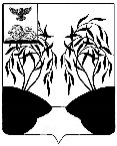 РОССИЙСКАЯ ФЕДЕРАЦИЯБЕЛГОРОДСКАЯ ОБЛАСТЬМУНИЦИПАЛЬНЫЙ РАЙОН  «РАКИТЯНСКИЙ РАЙОН»ПОСЕЛКОВОЕ СОБРАНИЕГОРОДСКОГО ПОСЕЛЕНИЯ « ПОСЕЛОК ПРОЛЕТАРСКИЙ»Двадцать пятое заседаниеРЕШЕНИЕ«29» мая 2020 года                                                                                                      № 1Об утверждении порядка увольнения (освобождения от должности, досрочногопрекращения полномочий) в связис утратой доверия лиц, замещающих муниципальные   должности администрации городского поселения«Поселок Пролетарский»В соответствии со статьей 13.1 Федерального закона от 25 декабря 2008 года №273-Ф3 «О противодействии коррупции», Федеральным законом от 6 октября 2003 года №131-Ф3 «Об общих принципах организации местного самоуправления в Российской Федерации», поселковое собрание городского поселения «Поселок Пролетарский» р е ш и л о:1. Утвердить Порядок увольнения (освобождения от должности, досрочного прекращения полномочий) в связи с утратой доверия лиц, замещающих муниципальные должности городского поселения «Поселок Пролетарский» муниципального района Ракитянский район Белгородской области (приложение).2. Настоящее решение вступает в силу со дня официального обнародования3. Контроль за исполнением настоящего решения возложить на заместителя главы администрации городского поселения «Поселок Пролетарский» Анатолия Валерьевича Горчакова Председатель поселкового собраниягородского поселения «Поселок Пролетарский»                                                                         С.А. ХодосовПриложениеУТВЕРЖДЕНОрешением поселкового собраниягородского поселения«Поселок Пролетарский»от «29» мая  2020 года № 1ПОРЯДОКувольнения (освобождения от должности, досрочного прекращения полномочий) в связи с утратой доверия лиц, замещающих муниципальные должности городского поселения «Поселок Пролетарский»1. Настоящий Порядок разработан в соответствии с Федеральными законами от 06.10.2003 г. № 131-ФЗ «Об общих принципах организации местного самоуправления в Российской Федерации», от 25.12.2008 г. №273-ФЗ «О противодействии коррупции», Уставом  городского поселения «Поселок Пролетарский» муниципального района «Ракитянский район» Белгородской области и определяет порядок увольнения (освобождения от должности, досрочного прекращения полномочий) в связи с утратой доверия лица, замещающего муниципальную должность городского поселения «Поселок Пролетарский», за нарушения коррупционного характера.Порядок увольнения (освобождения от должности, досрочного прекращения полномочий) лиц, замещающих муниципальные должности, в связи с утратой доверия распространяется на лиц, замещающих муниципальные должности, которых (далее – лица, замещающие муниципальные должности). 2. Лицо, замещающее муниципальную должность, в порядке, предусмотренном федеральными конституционными законами, федеральными законами, законами субъектов Российской Федерации, муниципальными нормативными правовыми актами, подлежит увольнению (освобождению от должности, досрочного прекращения полномочий) и досрочного прекращения полномочий в связи с утратой доверия в случае:1) непринятия лицом мер по предотвращению и (или) урегулированию конфликта интересов, стороной которого оно является;2) непредставления лицом сведений о своих доходах, об имуществе и обязательствах имущественного характера, а также о доходах, об имуществе и обязательствах имущественного характера своих супруги (супруга) и несовершеннолетних детей либо представления заведомо недостоверных или неполных сведений;3) участия лица на платной основе в деятельности органа управления коммерческой организации, за исключением случаев, установленных федеральным законом;4) осуществления лицом предпринимательской деятельности;5) вхождения лица в состав органов управления, попечительских или наблюдательных советов, иных органов иностранных некоммерческих неправительственных организаций и действующих на территории Российской Федерации их структурных подразделений, если иное не предусмотрено международным договором Российской Федерации или законодательством Российской Федерации;6) несоблюдение лицом, замещающим муниципальную должность, запрета, открывать и иметь счета (вклады), хранить наличные денежные средства и ценности в иностранных банках, расположенных за пределами территории Российской Федерации, владеть и (или) пользоваться иностранными финансовыми инструментами.Полномочия лица, замещающего муниципальную должность, прекращаются досрочно в случае несоблюдения иных ограничений, установленных Федеральным законом от 06.10.2003 № 131-ФЗ «Об общих принципах организации местного самоуправления в Российской Федерации».3. Лицо, замещающее муниципальную должность, которому стало известно о возникновении у подчиненного ему лица личной заинтересованности, которая приводит или может привести к конфликту интересов, также подлежит увольнению (освобождению от должности) в связи с утратой доверия в случае непринятия им мер по предотвращению и (или) урегулированию конфликта интересов, стороной которого является подчиненное ему лицо.4. До принятия решения об увольнении (досрочном прекращении полномочий, освобождении от должности) в связи с утратой доверия у лица, замещающего муниципальную должность, запрашивается письменное объяснение. Если по истечении трех рабочих дней такое объяснение не представлено лицом, замещающим муниципальную должность, составляется соответствующий акт.Непредставление лицом, замещающим муниципальную должность, объяснения не является препятствием для принятия решения об увольнении (освобождении от должности, досрочном прекращении полномочий) в связи с утратой доверия.           5. Решение об увольнении (освобождении от должности, досрочного прекращения полномочий) в связи с утратой доверия принимается поселковым собранием городского поселения «Поселок Пролетарский» голосованием, большинством голосов от установленной численности членов поселковым собрания городского поселения   на основании:    - информации Губернатора Белгородской области, уполномоченного на принятие от лиц, претендующих на замещение либо замещающих муниципальные должности, сведений о доходах, расходах, об имуществе и обязательствах имущественного характера, о представлении недостоверных или неполных указанных сведений; - решения комиссии по урегулированию конфликта интересов и по контролю за достоверностью сведений о доходах, расходах, об имуществе и обязательствах имущественного характера, представляемых лицами, замещающими муниципальные должности городского поселения «Поселок Пролетарский» по результатам проверки и предварительного рассмотрения вопроса об увольнении (освобождении от должности, досрочном прекращении полномочий) в связи с утратой доверия лица, замещающего муниципальную должность;- объяснений лица, замещающего муниципальную должность, при рассмотрении вопроса об увольнении (освобождении от должности, досрочном прекращении полномочий) в связи с утратой доверия;- иных материалов, свидетельствующих о наличии оснований для рассмотрения вопроса об увольнении (освобождении от должности, досрочном прекращении полномочий) в связи с утратой доверия лица, замещающего муниципальную должность.6. При рассмотрении вопроса об увольнении (освобождении от должности, досрочном прекращении полномочий) в связи с утратой доверия учитывается характер совершенного лицом, замещающим муниципальную должность, коррупционного правонарушения, его тяжесть, обстоятельства, при которых оно совершено, соблюдение им других ограничений и запретов, требований о предотвращении или об урегулировании конфликта интересов и исполнение им обязанностей, установленных в целях противодействия коррупции, а также предшествующие результаты исполнения лицом, замещающим муниципальную должность, своих должностных обязанностей.7.  Вопрос об увольнении (освобождении от должности, досрочном прекращении полномочий) в связи с утратой доверия должен быть рассмотрен и соответствующее решение принято не позднее 30 дней со дня поступления информации о совершении лицом, замещающим муниципальную должность, коррупционного правонарушения, не считая периода временной нетрудоспособности, пребывания его в отпуске, других случаев неисполнения должностных обязанностей по уважительным причинам, а также времени проведения проверки и рассмотрения ее материалов комиссией по урегулированию конфликта интересов и по контролю за достоверностью сведений о доходах, расходах, об имуществе и обязательствах имущественного характера, представляемых лицами, замещающими муниципальные должности Ракитянского района.8. В решении об увольнении (освобождении от должности, досрочном прекращении полномочий) в связи с утратой доверия лица, замещающего муниципальную должность, в качестве основания указываются случаи, предусмотренные статьей 13.1 Федерального закона от 25.12.2008 г. № 273-ФЗ    «О противодействии коррупции», существо совершенного им коррупционного правонарушения. 9. Копия решения об увольнении (освобождении от должности, досрочном прекращении полномочий) в связи с утратой доверия лица, замещающего муниципальную должность, вручается ему под роспись в течение пяти рабочих дней со дня принятия соответствующего решения.10. Сведения о применении к лицу, замещающему муниципальную должность   взыскания в виде увольнения (освобождения от должности) в связи с утратой доверия за совершение коррупционного правонарушения включаются органом местного самоуправления, в котором это лицо замещало соответствующую должность, в реестр лиц, уволенных в связи с утратой доверия, предусмотренный статьей 15 Федерального закона № 273-ФЗ от 25.12.2008 года.11. Лицо, замещающее муниципальную должность, вправе обжаловать решение об увольнении (освобождении от должности, досрочном прекращении полномочий) в судебном порядке.12. Расторжение контракта (трудового договора) в связи с утратой доверия для лиц, замещавших муниципальную должность, оформляется на основании решения поселковое собрание городского поселения «Поселок Пролетарский» в соответствии с нормами Трудового кодекса Российской Федерации и иными нормативно-правовыми актами.